                                     АДМИНИСТРАЦИЯ        ПОГРАНИЧНОГО   МУНИЦИПАЛЬНОГО   ОКРУГА                                 ПРИМОРСКОГО  КРАЯ                                     ПОСТАНОВЛЕНИЕ28.09.2021                                         п. Пограничный                                                 № 952О внесении изменений в Положение об оплате труда работников муниципального казенного учреждения «Центр обеспечения деятельности муниципальных образовательных организаций Пограничного муниципального округа», утвержденное постановлением Администрации Пограничного муниципального округа от 16.11.2020 № 327На основании Федерального закона от 06.10.2003 № 131-ФЗ «Об общих принципах организации местного самоуправления в Российской Федерации», Трудового кодекса Российской Федерации, Устава Пограничного муниципального округа, муниципального правового акта Пограничного муниципального округа от 26.02.2021 № 66-МПА «О внесении изменений и дополнений в муниципальный правовой акт Пограничного муниципального округа от 11.12.2020 от 48-МПА «О бюджете Пограничного муниципального округа на 2021 год и плановый период 2022-2023 годов», в целях упорядочения и совершенствования системы оплаты труда работников муниципальных образовательных организаций Пограничного муниципального округа Администрация Пограничного муниципального округаПОСТАНОВЛЯЕТ:Внести изменения в Положение об оплате труда работников муниципального казенного учреждения «Центр обеспечения деятельности муниципальных образовательных организаций  Пограничного муниципального округа, утвержденное постановлением Администрации Пограничного муниципального округа от 16.11.2020 № 327, дополнив пункт 5 «Общеотраслевые профессии рабочих первого уровня» Приложения 1 «Размеры окладов работников учреждения» строкой «Дворник».              2. Настоящее постановление вступает в силу с момента подписания.               3. Постановление разместить на официальном сайте Администрации и Думы Пограничного муниципального округа.              4.  Контроль за исполнением постановления возложить на советника главы Администрации по социальной политике В.А.Шарову.Глава муниципального округа-глава Администрации муниципального округа                                       О.А.Александров                                                                           Н.П. Прокопец22-8-01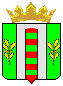 